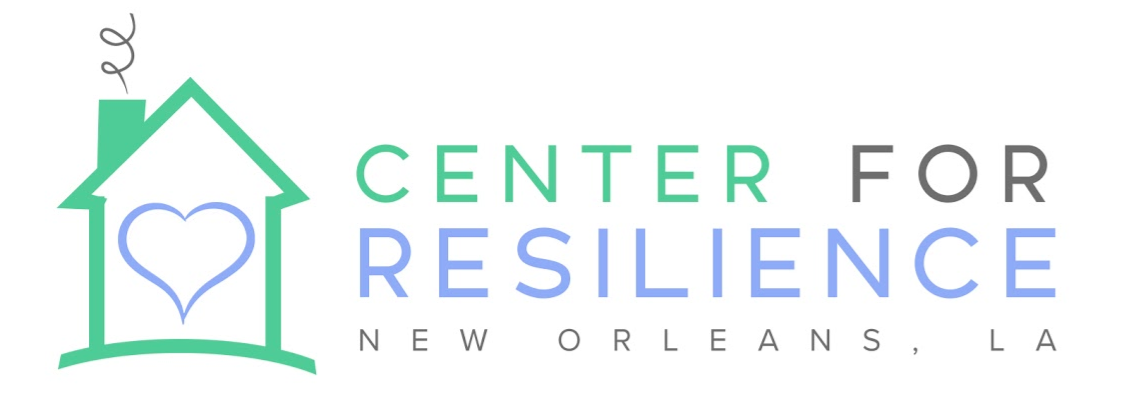 PART-TIME PHYSICAL EDUCATION TEACHERThe Center for Resilience: About UsThe Center for Resilience is the former New Orleans Therapeutic Day Program, a collaboration among the Recovery School District, Orleans Parish School Board, and Tulane University Medical School’s Department of Child and Adolescent Psychiatry. We are a separate setting serving students in grades K-9 with moderate to severe diagnosed behavioral health disabilities. The Center provides a caring, therapeutic milieu with positive behavioral supports, trauma-informed approaches, evidence-based mental health practices, small-group classroom instruction, and therapeutic recreation activities. Our goal is to build students’ skills so they can transition back to their home school setting. We love children and believe in a strengths-based framework for working with even the most challenging of students. We believe healthy relationships are the cornerstone of any behavioral health growth, and expect our team members to model healthy relationships with one another and with the children with whom we work.Typically, students referred to The Center have moderate to severe mental and behavioral health needs. While there is no “typical” child at The Center, a student’s profile might include a history of hospitalizations, physically aggressive behaviors towards peers and/or adults, property damage, family and/or community trauma, challenges with impulsivity and executive functioning skills, internalizing/withdrawn behaviors, and/or self-injurious behaviors.PE Teacher: About the PositionThe Center for Resilience Physical Education Teacher is a part-time position supporting a maximum of 12 children in grade 9 for up to 29 hours per week. The PE teacher designs and implements an appropriate and engaging physical education curriculum for high school aged children.Principal Duties and Responsibilities: Design and implement an appropriate curriculum for physical education that addresses Common Core Standards.Plan physical education  program to promote the development of students’ physical attributes and social skills.Teach and/or oversee individual and team sports to students, utilizing knowledge of sports techniques and of physical capabilities of students.Developing a career for education curriculum.Developing individual plans tailored to the child’s career interests.Scheduling field trips to physically explore different career fields.Scheduling guest speakers.Attend essential trainings. Attend scheduled meetings. Stand in as a substitute for absent team membersKnowledge, Skills and Abilities Required:The Center for Resilience seeks candidates who possess a combination of education and experience that would provide the required skill and knowledge for successful performance would be qualifying. However, applicants must meet the following minimum qualifications:Knowledge of and belief in Center for Resilience practices and philosophies: TCIS, collaborative problem-solving, restorative approaches, non-punitive responses, etc.Ability to work effectively as a member of a team Flexibility, grit, and an asset-based mindsetAbility to proactively recognize and address obstacles and challengesDesire for continuous growth as a professional and ability to receive and incorporate feedbackKnowledge of and experience in using technology in the delivery of curriculum and instructionGood communication, problem solving and organization skillsAbility to work with and motivate students. Ability to use effective assessment and instructional strategies to meet student needs in all curriculum areas. Genuine interest in teaching studentsPhysical ability to run, walk and stand for extended periods; and exert 10 to 20 pounds of force frequently to lift, carry, push, pull or otherwise move objectsBachelor’s Degree requiredHow to ApplyInterested candidates should submit a brief cover letter outlining their experiences, qualifications, and reasons for applying to Cornelius Dukes, High School Site Director, at cornelius.dukes@cfrla.org 